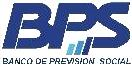 SECCION  LICITACIONES - GADMLICITACIÓN ABREVIADA AMPLIADA 2017 / 28417.Montevideo, 23 de mayo de 2017.-Con relación a la Licitación Abreviada Ampliada Nº 2017 / 28417, cuyo objeto la PUESTA A PUNTO Y SERVICIO DE MANTENIMIENTO DE GRUPOS ELECTROGENOS, se comunica la siguiente RESPUESTA A CONSULTA FORMULADA POR LA EMPRESA WATAS SRL..Consulta:Según el cambio 1 del pliego encontramos el punto  1.3.1 – Suministro e instalación de Cabina insonorizada. 

De acuerdo con la consulta realizada al Sr Carlos Castro  encargado del mantenimiento de la unidad de perinatología (equipo 4) la cabina insonorizada inicialmente solicitada para este equipo se cambiaría por la instalación del tabique de protección en metal desplegado y cerramientos. 

En este cambio propuesto encontramos el agregado del cerramiento del equipo 4 coincidiendo con lo expresado por el Sr. Castro pero se agrega además la insonorización del equipo 3 que si bien se puede insonorizar, se encuentra instalado en una cabina en la azotea del BPS de Tristán Narvaja 1716 por lo que solicitamos si pudieran confirmar este requerimiento.Respuesta:Efectivamente, entre los cambios realizados al Renglón 1,  además de las modificaciones solicitadas en el equipo del Sanatorio (equipo Nº 4) se le agrega  el suministro e instalación de cabina insonorizada al equipo del Laboratorio (equipo Nº 3).